Докторантски проект „Синтаксономично проучване на субалпийската и алпийска тревна и храстова растителност в мраморната част на Северен Пирин“,
изпълнен по Договор № 80-10-126/10.05.2023 г. към ФНИРъководител: Проф. д-р Росен Тодоров Цонев, участници: докторант Верадина Начева и гл. ас. д-р Калина ПачеджиеваЦел: да се проучат и анализират екологичните, флористичните и фитоценологичните особености на основните калцифитни субалпийски и алпийски тревни (вкл. хазмофитни) и храстови съобщества. Фокусът е върху растителната покривка на мраморната (карбонатна) част на Северен Пирин – най-високата част на планината, която представлява формообразувателно огнище на ендемични растения и има изключително флористично разнообразие. Тези съобщества представляват научен и природозащитен интерес, поради ограниченото си разпространение, ендемичния си и реликтен характер и недостатъчното им проучване.Задачи: да бъдат проучени доминиращите калцифитни субалпийски и алпийски тревни и храстови съобщества чрез прилагане на флористичния метод на Braun-Blanquet (1964):извършване на фитоценологични описания на терен;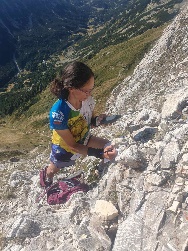 подробен анализ за екологична, флористична и фитоценологична структура на проучените фитоценози; определяне на синтаксономичната им принадлежност; приравняване към класификацията на природните местообитания по EUNIS и по Директивата за местообитанията;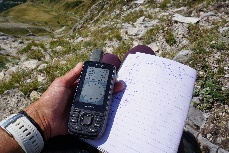 синтаксономична дискусия на описаните растителни типове.Резултати:На терен бяха изготвени 88 фитоценологични описания (от 1723 м до 2914 м надм. в.), определен е видовия състав, направени са справки с хербариумите на Биологическия факултет и ИБЕИ-БАН;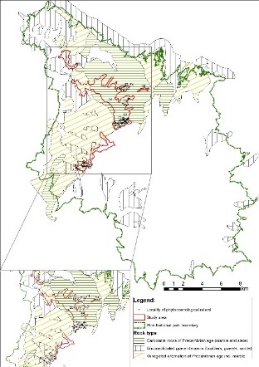 Данните от терен са обобщени в обемна фитоценологична таблица, чийто анализ (по индекс на флористично сходство на Horn) показа ясно разграничаване на 7 отделни клъстера.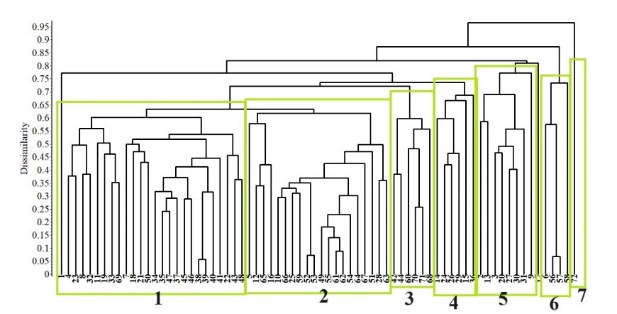 В резултат на анализ е установена синтакономичната принадлежност на анализираните фитоценози. За всеки клъстер са определени диагностичните, константни и доминантните видове. Резултатите от класификацията са обобщени в синоптична таблица (използвани са софтуерни продукти TURBOVEG, SYN-TAX, JUICE, CANOCO);	Клъстерна дендрограма Изготвени са пълни флористични списъци (установени 230 вида растения) и на ендемичните видове и подвидове (21 бр.);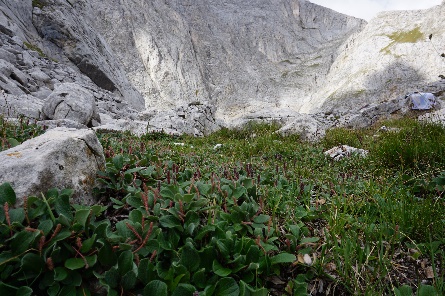 Детайлно са анализирани съобществата с участие на 8 локални ендемити – Centaurea achtarovii (Urum.) Holub., Oxytropis kozuharovii D. Pavlova, D. Dimitrov & M. Nikolova., O. urumovii Jav., Odontharrhena orbelica (Ančev & Uzunov) Španiel, Al-Shehbaz, D. A. German & Marhold, Alyssum pirinicum (Stoj. & Acht.) Ancev, Veronica kellererii Degen & Urum., Brassica nivalis subsp. jordanoffii (O. E. Schultz) Akeroyd & Leadlay и Arabis ferdinandi-coburgii Kellerer & Sünd. Резултатите бяха представени в постер в юбилейната Международна научна конференция „Климентови дни – 60 години Биологически факултет“, 2023 г.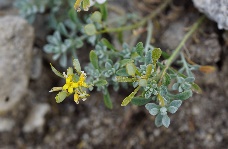 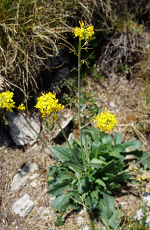 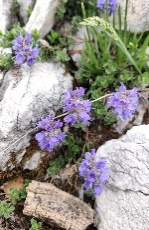 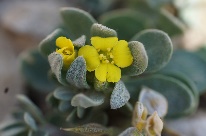 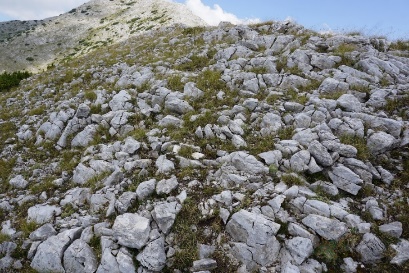 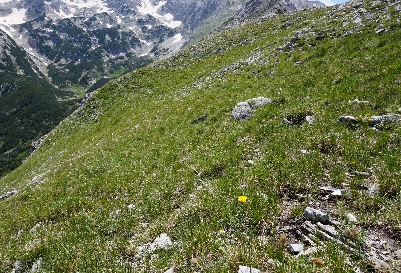 Под печат е научна публикация.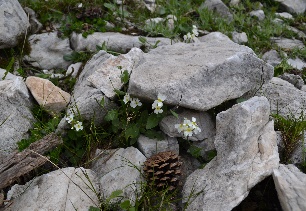 